Az óra céljai:A tengelyes és a középpontos tükrözés, illetve az elforgatás definíciójának ismétlése. A tanult szimmetriák tulajdonságainak felelevenítése.A tanult szimmetriák (tengelyes, középpontos, forgásszimmetrikus) alkalmazása feladatokban. A tanult szimmetrikus transzformációk (tengelyesen, középpontos, forgásszimmetrikus) alkalmazása feladatokban.A síkidomok csoportosítása szimmetriájuk szerint. A tanulók képesek legyenek a szimmetriák felismerésére és a szimmetriatengely(ek), szimmetria-középpont megrajzolására.A református egyházhoz kapcsolódó ismereteik bővítése.Felkelteni a gyerekek érdeklődését a református templomok történetének megismerésére és hitéleti tevékenységükre.A változatos munkaformák segítségével a tanulók tapasztalatot szerezzenek, hogy melyik formában tudnak a leghatékonyabban dolgozni. Az óra céljai:A tengelyes és a középpontos tükrözés, illetve az elforgatás definíciójának ismétlése. A tanult szimmetriák tulajdonságainak felelevenítése.A tanult szimmetriák (tengelyes, középpontos, forgásszimmetrikus) alkalmazása feladatokban. A tanult szimmetrikus transzformációk (tengelyesen, középpontos, forgásszimmetrikus) alkalmazása feladatokban.A síkidomok csoportosítása szimmetriájuk szerint. A tanulók képesek legyenek a szimmetriák felismerésére és a szimmetriatengely(ek), szimmetria-középpont megrajzolására.A református egyházhoz kapcsolódó ismereteik bővítése.Felkelteni a gyerekek érdeklődését a református templomok történetének megismerésére és hitéleti tevékenységükre.A változatos munkaformák segítségével a tanulók tapasztalatot szerezzenek, hogy melyik formában tudnak a leghatékonyabban dolgozni. Az óra céljai:A tengelyes és a középpontos tükrözés, illetve az elforgatás definíciójának ismétlése. A tanult szimmetriák tulajdonságainak felelevenítése.A tanult szimmetriák (tengelyes, középpontos, forgásszimmetrikus) alkalmazása feladatokban. A tanult szimmetrikus transzformációk (tengelyesen, középpontos, forgásszimmetrikus) alkalmazása feladatokban.A síkidomok csoportosítása szimmetriájuk szerint. A tanulók képesek legyenek a szimmetriák felismerésére és a szimmetriatengely(ek), szimmetria-középpont megrajzolására.A református egyházhoz kapcsolódó ismereteik bővítése.Felkelteni a gyerekek érdeklődését a református templomok történetének megismerésére és hitéleti tevékenységükre.A változatos munkaformák segítségével a tanulók tapasztalatot szerezzenek, hogy melyik formában tudnak a leghatékonyabban dolgozni. Az óra céljai:A tengelyes és a középpontos tükrözés, illetve az elforgatás definíciójának ismétlése. A tanult szimmetriák tulajdonságainak felelevenítése.A tanult szimmetriák (tengelyes, középpontos, forgásszimmetrikus) alkalmazása feladatokban. A tanult szimmetrikus transzformációk (tengelyesen, középpontos, forgásszimmetrikus) alkalmazása feladatokban.A síkidomok csoportosítása szimmetriájuk szerint. A tanulók képesek legyenek a szimmetriák felismerésére és a szimmetriatengely(ek), szimmetria-középpont megrajzolására.A református egyházhoz kapcsolódó ismereteik bővítése.Felkelteni a gyerekek érdeklődését a református templomok történetének megismerésére és hitéleti tevékenységükre.A változatos munkaformák segítségével a tanulók tapasztalatot szerezzenek, hogy melyik formában tudnak a leghatékonyabban dolgozni. Az óra céljai:A tengelyes és a középpontos tükrözés, illetve az elforgatás definíciójának ismétlése. A tanult szimmetriák tulajdonságainak felelevenítése.A tanult szimmetriák (tengelyes, középpontos, forgásszimmetrikus) alkalmazása feladatokban. A tanult szimmetrikus transzformációk (tengelyesen, középpontos, forgásszimmetrikus) alkalmazása feladatokban.A síkidomok csoportosítása szimmetriájuk szerint. A tanulók képesek legyenek a szimmetriák felismerésére és a szimmetriatengely(ek), szimmetria-középpont megrajzolására.A református egyházhoz kapcsolódó ismereteik bővítése.Felkelteni a gyerekek érdeklődését a református templomok történetének megismerésére és hitéleti tevékenységükre.A változatos munkaformák segítségével a tanulók tapasztalatot szerezzenek, hogy melyik formában tudnak a leghatékonyabban dolgozni. Az óra céljai:A tengelyes és a középpontos tükrözés, illetve az elforgatás definíciójának ismétlése. A tanult szimmetriák tulajdonságainak felelevenítése.A tanult szimmetriák (tengelyes, középpontos, forgásszimmetrikus) alkalmazása feladatokban. A tanult szimmetrikus transzformációk (tengelyesen, középpontos, forgásszimmetrikus) alkalmazása feladatokban.A síkidomok csoportosítása szimmetriájuk szerint. A tanulók képesek legyenek a szimmetriák felismerésére és a szimmetriatengely(ek), szimmetria-középpont megrajzolására.A református egyházhoz kapcsolódó ismereteik bővítése.Felkelteni a gyerekek érdeklődését a református templomok történetének megismerésére és hitéleti tevékenységükre.A változatos munkaformák segítségével a tanulók tapasztalatot szerezzenek, hogy melyik formában tudnak a leghatékonyabban dolgozni. Az óra céljai:A tengelyes és a középpontos tükrözés, illetve az elforgatás definíciójának ismétlése. A tanult szimmetriák tulajdonságainak felelevenítése.A tanult szimmetriák (tengelyes, középpontos, forgásszimmetrikus) alkalmazása feladatokban. A tanult szimmetrikus transzformációk (tengelyesen, középpontos, forgásszimmetrikus) alkalmazása feladatokban.A síkidomok csoportosítása szimmetriájuk szerint. A tanulók képesek legyenek a szimmetriák felismerésére és a szimmetriatengely(ek), szimmetria-középpont megrajzolására.A református egyházhoz kapcsolódó ismereteik bővítése.Felkelteni a gyerekek érdeklődését a református templomok történetének megismerésére és hitéleti tevékenységükre.A változatos munkaformák segítségével a tanulók tapasztalatot szerezzenek, hogy melyik formában tudnak a leghatékonyabban dolgozni. IdőSzakaszok és célokTanulói tevékenységekTanári tevékenységekMunkaforma/MódszerTananyagok/EszközökMegjegyzések2’ElőkészítésCélja: a csoportok kialakítása (lehetőség szerint 4 fős).A gyerekek előkészülnek az órai munkához.Az óra szabályait (amelyeket akár a gyerekekkel közösen is felállíthatunk, pl. Csendben, egymást segítve, alaposan dolgozzanak. Figyeljenek a füzetvezetésnél az átláthatóságra, vonalzóhasználatra és a külalakra.) ismerteti a tanulókkal. Megfogalmazza a feladatok megoldásával kapcsolatos elvárásokat, formai követelményeket. FrontálisFüzet, íróeszköz, vonalzó.A teremben az asztalok csoportmunkára alkalmas alakzatban legyenek.4’RáhangolódásCélja: a már tanult sokszögek szimmetriatengelyeinek megállapítása.Versenyhelyzet teremtése; melyik csapat tudja hamarabb kirakni a dominót?Közösen kirakják a dominót. Kézfeltartással jelzik, ha elkészültek.A játék menete: a 12 db dominót egyenlően elosztják és az óramutató járásával megegyezően mindenki lerak egyet-egyet, ha valaki nem tud rakni, kimarad és megy tovább a játék. Az kezd, akinél a ‘start’ feliratot tartalmazó dominó van.Figyeli a csapatok megoldási sorrendjét.Kooperatív –KerekasztalDominó1. sz. segédanyagban nyomtatható formában.A mellékletben található dominót a csoportok számának megfelelően kinyomtatjuk és lamináljuk, hogy könnyebb legyen vele dolgozni.6’Lóverseny játékCélja: motiválás, a tanult szimmetriákkal kapcsolatos ismeretek aktiválása, szövegértés fejlesztése, a témához kapcsolódó kulcsfogalmak ismétlése.1. A tanulók párban lejátsszák az előre beállított játékot egymás ellen versenyezve a kiosztott tableteken. Irányítja a tevékenységet.1. PárosTabletA 2. sz. segédanyagban találhatóak a kérdések és válaszok.Learningapps1. lóversenyA játék során a gyerekek párban dolgoznak.6’Lóverseny játékCélja: motiválás, a tanult szimmetriákkal kapcsolatos ismeretek aktiválása, szövegértés fejlesztése, a témához kapcsolódó kulcsfogalmak ismétlése.2. A gyerekek kérdésenként a füzetükbe leírják a közösen megbeszélt választ, majdaz interaktív táblánál minden csapatból egy képviselő bejelöli a helyes megoldást, a többiek javítják a saját munkájukat.Irányítja a tevékenységet.2. Kooperatív munka – diákkvartettInteraktív táblaA 2. sz. segédanyagban találhatóak a kérdések és válaszok.2. többválasztásos kvízA játék során közösen kiválasztják azt a válaszlehetőséget, amelyet jónak ítélnek, ezután a feladatot kérdésenként haladva ellenőrizzük. Minden kérdésnél forgóban más-más csapatból jelöli be egy tanuló a megoldást az interaktív táblán. A két lehetőség közül a könnyebben megvalósíthatót választhatjuk.4’Szimmetriák vizsgálataCélja: a református épületekben vagy épületeken található alakzatok szimmetriáinak felismerése, vizsgálata.Mindenki beragasztja a füzetébe a síkidomokat ábrázoló feladatlapot.Berajzolja a síkidomok szimmetriatengelyét és szimmetria-középpontját, majd a kapott képrészletet megvizsgálja és bejelöli azt a síkidomot a füzetében, amelyiket megtalálta a képen.Kiosztja az előre elkészített feladatlapot és a képrészleteket úgy, hogy mindenki különbözőt kapjon.Egyéni3. sz. segédanyag síkidomokat ábrázoló feladatlap4. sz. segédanyag templomokat és azok belsejét vagy alaprajzát ábrázoló képek.A 3. sz. segédanyagban lévő 15 képet nyomtatás után kettévágjuk, így minden gyereknek egy képnek a fele jut. Differenciálási lehetőség: a feladatlapokon nem szereplő, de a képen látható szimmetrikus alakzatok megkeresése és lerajzolása a füzetbe.Kálvin téri református templom, Budapest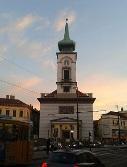 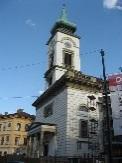 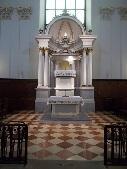 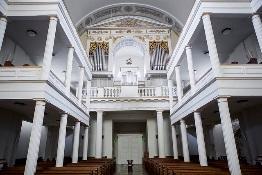 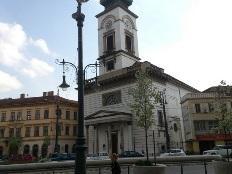 Református Nagytemplom, Debrecen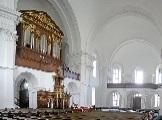 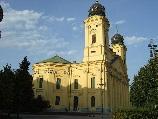 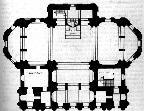 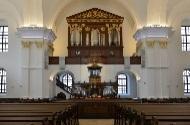 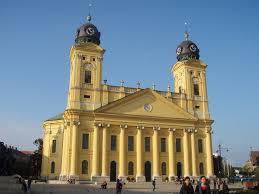 Szilágyi Dezső téri református templom, Budapest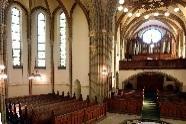 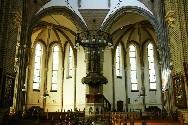 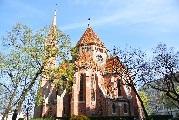 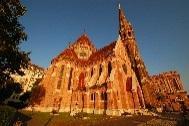 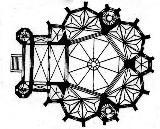 Kálvin téri református templom, BudapestReformátus Nagytemplom, DebrecenSzilágyi Dezső téri református templom, BudapestKálvin téri református templom, BudapestReformátus Nagytemplom, DebrecenSzilágyi Dezső téri református templom, BudapestKálvin téri református templom, BudapestReformátus Nagytemplom, DebrecenSzilágyi Dezső téri református templom, BudapestKálvin téri református templom, BudapestReformátus Nagytemplom, DebrecenSzilágyi Dezső téri református templom, BudapestKálvin téri református templom, BudapestReformátus Nagytemplom, DebrecenSzilágyi Dezső téri református templom, BudapestKálvin téri református templom, BudapestReformátus Nagytemplom, DebrecenSzilágyi Dezső téri református templom, Budapest5’PárkeresésCélja: kapcsolatok teremtése, ellenőrzés.A gyerekek útra kelnek és megkeresik a képrészletük párját, melyeket összeillesztve megkapják a teljes képet.Ezután megbeszélik, hogy ki melyik síkidomot találta meg a saját képrészletén, a kép összerakása után találtak-e újabb szimmetrikus alakzatot, vagy olyat, ami nem szerepel a feladatlapon.Koordinálja a feladat lebonyolítását. Támogatja, segíti a tevékenységet, ha szükséges. Ellenőrzi a gyerekek munkavégzését.Páros munkaFüzet, ceruzaA gyerekek a füzetükkel és a képrészletükkel indulnak útnak, és ha megtalálták a párjukat, akkor egy szabadon választott helyre leülnek.5’RészellenőrzésCélja: a gyerekek munkájának ellenőrzése, a képrészleteken található templomok megnevezése, ezáltal a református egyházhoz kapcsolódó ismereteik bővítése.A gyerekek páronként felteszik a táblára a képeket az általuk választott templom neve mellé.Elmondják, hogy milyen sokszögeket találtak a képen. Felrakja a táblára az előre elkészített feliratokat. Koordinálja a képek elhelyezését.Egyéni5. sz. segédanyag a képrészleteken látható templomok nevei,tábla, gyurmaragasztó.Célszerű az órát tartó tanárnak előzetesen megismerkedni a segédanyagok segítségével az órán szóba kerülő templomokkal.6’JutalomjátékCélja: az előző feladat során használt templomok fő tulajdonságainak megismerése, a vizuális kultúra tantárgy tanulása során megszerzett ismeretek aktiválása. Tudományközi kapcsolat felismerése.Mindenki elolvassa a feladványt, és akinek van ötlete a helyes válaszra, kézfeltartással jelzi; ha tudja, indokolja is meg, miért azt választotta.Irányítja a tevékenységet, ha kell, segít a helyes megoldás megtalálásában.EgyéniInteraktív táblaA 6. sz. segédanyagban találhatóak a csoportok és a hozzákapcsolódó meghatározások, képrészletek.Learningapps:csoportba rendezésEzt a feladatot a táblán az előző részben kialakított csoportosítás folytatásaként is megvalósíthatjuk. Ebben az esetben a 6. sz. segédanyagot nagyobb méretben kell előzetesen kinyomtatni.4’RendszerezésCélja: a tanult szimmetriák összefüggéseinek rögzítése, összegzése.A tanulók figyelemmel kísérik a tanár prezentációját.Ezután beragasztják a füzetbe a kiosztott összefoglaló ábrát.Magyaráz, szemléltet.Frontális7. sz. segédanyag PPT-bemutató8. sz. segédanyag halmazábra nyomtatható formában.A táblán is prezentálhatunk, csak akkor nagyobb síkidomokat kell nyomtatni.6'A tanulók munkájának értékeléseCélja: önértékelés fejlesztése.Értékelési szempontok:Melyik feladattípusban voltam a legjobb?Melyik munkaformában tudtam a leghatékonyabban dolgozni?Jól éreztem magam a csoportban?A tudásomhoz mérten gyorsan és jól végeztem el a feladatot?A csoportmunka során fontosnak éreztem a saját feladatomat?Az értékelési szempontokat minden gyerek külön kérdőíven megkapja, válaszol, és aki szeretné, megosztja véleményét a többiekkel szóban is. Irányítja, támogatja a tevékenységet.Egyéni9. sz. segédanyag tanulói kérdőív, amely az értékelési szempontokat tartalmazza.Azoknak a gyerekeknek a kérdőívét, akikre nem került sor vagy nem szerették volna megosztani gondolataikat, az óra után is kiértékelhetjük.3’KiterjesztésCélja: elmélyítést segítő feladatok kijelölése.Figyelmesen hallgatják a megvalósítandó házi feladat magyarázatát.Magyaráz.FrontálisNincsKözeli református templom meglátogatása és élménybeszámoló készítése, a felismerhető szimmetriák bemutatása.